INDICAÇÃO Nº 4759/2017Sugere ao Poder Executivo Municipal o nivelamento da via e a colocação de cascalho na  Avenida principal do bairro Beira Rio, neste município. Excelentíssimo Senhor Prefeito Municipal, Nos termos do Art. 108 do Regimento Interno desta Casa de Leis, dirijo-me a Vossa Excelência para sugerir que, por intermédio do Setor competente, seja realizado o nivelamento da via e colocação de cascalho na Avenida principal do bairro Beira Rio, neste municípioJustificativa: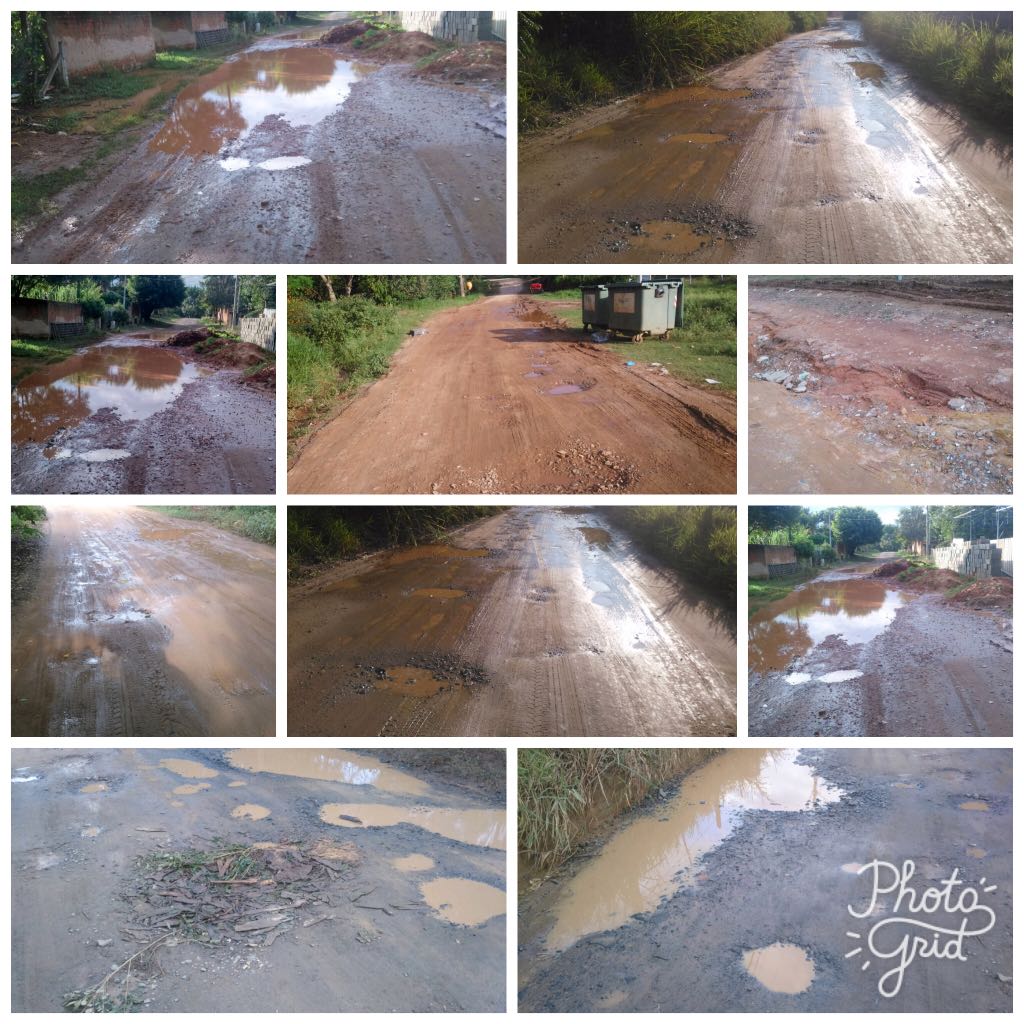 Fomos procurados por moradores e munícipes que utilizam a avenida principal do bairro Beira Rio solicitando o nivelamento e a colocação de cascalho no referido local, devido a fortes chuvas e vários buracos os moradores tem enfrentado dificuldade para se locomover  em dias de chuva, fato este que prejudica as condições de tráfego e potencializa a ocorrência de acidentes, bem como o surgimento de avarias nos veículos automotores que por esta via diariamente trafegam.Pedimos URGÊNCIA no atendimento dessa indicação, pois o nivelamento bem como a colocação de cascalho amenizaria muito o trafego e a locomoção de pessoasPlenário “Dr. Tancredo Neves”, em 23 de maio de 2.017.JESUS VENDEDOR-Vereador / Vice Presidente-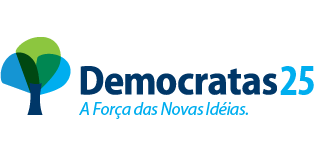 